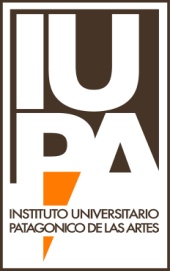 Reincorporaciones 2do. Cuat. 2012Dpto. Arte DramáticoFECHAHORAAULAASIGNATURATRIBUNAL22-Nov8.00 hs37Educación Vocal I,II,III
Corporal y Vocal IntegradoCaldironi, Archanco, Encina (Flores Mir)22-Nov8.30 hs107Dinámica GrupalBlanes - Planas - Urweider (supl. Calicchia)22-Nov9.00 hs37Técnicas Corporales I,II, IIICaliccia, Gómez Murilla, Caldironi (supl. Archanco)22-Nov10.00 hs37Rítmica Musical I, IICatalán, Archanco, Caliccia (supl. Bruner)22-Nov10.30 hs37Metodología del Teatro 
Didáctica Especial y Practica de la EnseñanzaGarcía Barros, Encina, Archanco (supl.Caliccia)22-Nov12.00 hs37Actuación I, II y IIIAzar, Corral, Caliccia (supl. Flores Mir)22-Nov14.00 hs37Improvisación y Juegos Teatrales (en el aula)Mayorga, Flores Mir, Aranzabal (Supl.Azar)Creatividad y Expresión Artística (en el aula)Dramaturgia I y II22-Nov16.00 hs108Derechos Humanos, cívicos y del ArtistaMartin - Rinne - Decuzzi (supl. Poggian)22-Nov18.30 hsaula mayorHistoria de las Artes Comparadas I y IIBollini - Gandolfi - Jofre (supl. Narvaez)22-Nov19.30 hs109Problemática EducativaSoria - Rodríguez - Guaragna (supl. López. V.)22-Nov20,30 hs109Pedagogía y didáctica generalSoria - Rodríguez - Thiel (supl. Guaragna)23-Nov12.00 hsaula mayorEstéticaBollini - Sbaffo - Sewald (supl. Martínez Nicolas)23-Nov14.00 hs109PsicologíaLarralte - Planas - Cide (supl. Salas, E.)23-Nov15.00 hsaula mayorFilosofía del ArteBollini - Alcalde  - Satora (supl. Flores, G.)23-Nov15.00 hs0Historia del Teatro Univ. I, II y III 
Historia del Teatro Arg. y LatinoAm.Gori, Bruner, Flores Mir (supl. Corral)  Psicología de  y la Adolescencia23-Nov16 hs0Análisis del TextoNocenzo, Bruner, Flores Mir (supl. Catalan)Depto. Arte DramáticoDepto. Arte DramáticoDepartamentalesDepartamentales